Use this template to plan an overview or summary of the teaching, learning and assessment for a band in the Australian Curriculum: Visual Arts. For planning advice, refer to the Planning for teaching, learning and assessment document available on the Planning tab for each learning area at www.qcaa.qld.edu.au/p-10/aciq/version-9/learning-areas.How to use this template: Type information into the fields (yellow shading). When the plan is complete, delete the highlighted instructions (blue shading). To do so, select the instruction text, click the Home tab > Styles dropdown > Clear All/Clear Formatting > text will revert to Normal style and you can delete the text.Note: Insert/delete rows/columns, as required, to provide an overview of the teaching, learning and assessment sequence across the band.Note: Adjust the table to reflect the number of units you will offer.Highlight the aspects of the achievement standard that will be assessed within each unit. Note: Adjust the table to reflect the number of units you will offer. Check or uncheck the columns as appropriate for each unit.Note: Adjust the table to reflect the number of units you will offer. Check or uncheck the columns as appropriate for each unit. © State of Queensland (QCAA) 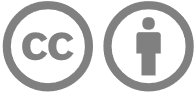 Licence: https://creativecommons.org/licenses/by/4.0 | Copyright notice: www.qcaa.qld.edu.au/copyright — lists the full terms and conditions, which specify certain exceptions to the licence. | Attribution (include the link): © State of Queensland (QCAA)  www.qcaa.qld.edu.au/copyright.Unless otherwise indicated material from the Australian Curriculum is © ACARA 2010–present, licensed under CC BY 4.0. For the latest information and additional terms of use, please check the Australian Curriculum website and its copyright notice. 
Curriculum and assessment planLevel descriptionContext and cohort considerations (if applicable) In this band, learning in Visual Arts builds on each student’s prior learning and experiences. Students learn in and through visual arts practices. They use visual arts processes and available analog/physical and/or digital materials in purposeful and creative ways, and continue to develop their connection with and contribution to the world as artists and as audiences. They work individually and in collaboration with peers and teachers.Students explore visual arts in local, regional, national and global contexts, such as visual arts in countries or regions of Asia, including use of visual arts in multi-arts, trans-disciplinary or hybrid forms. They take opportunities to engage with living visual artists and expand their awareness of the diversity of artworks and visual arts practices.In this band, the focus is on students:exploring and responding toartworks and visual arts practices across cultures, times, places and/or other contexts; for example, through exploration of works in physical or virtual spaces or engagement with artiststhe diversity of visual arts created by First Nations Australians and how this work demonstrates respect for Indigenous Cultural and Intellectual Property rightsdeveloping practices and skillscreative practices and skills for developing ideas, themes and their visual arts practicecritical practices by taking opportunities to reflect on, evaluate or respond to their own work or the work of others; for example, developing intentions for artworks based on exploration, inquiry and researchcreating artworks in 2D, 3D and/or 4D (time-based forms) and/or multi-disciplinary forms to communicate ideas and intentions using visual conventions, visual arts processes and materialspresenting artworks to audiences, in physical and/or virtual spaces; for example, for a specific target audience.Describe the context and cohort. Consider the following to make informed professional decisions during the planning process:relevant student data and information, e.g. achievement dataavailable resources, e.g. timetablingschool and sector priorities.Unit 1 — Unit 2 — Unit 3 — Unit 4 — Duration: Duration: Duration: Duration: Unit 1Unit 1Unit 2 Unit 2 Unit 3Unit 3Unit 4Unit 4Assessment — TimingAssessment — TimingAssessment — TimingAssessment — Timing AssessmentAchievement standardBy the end of Year 8, students analyse how visual conventions, visual arts processes and materials are manipulated in artworks they create and/or experience. They evaluate the ways that visual artists across cultures, times, places and/or other contexts communicate ideas, perspectives and/or meaning through their visual arts practice. They describe respectful approaches to creating and/or responding to artworks.Students generate, document and develop ideas for artworks. They reflect on their visual arts practice. They select and manipulate visual conventions, visual arts processes and/or materials to create artworks that represent ideas, perspectives and/or meaning. They curate and present exhibits and/or displays of their own and/or others’ artworks and/or visual arts practice for audiences.By the end of Year 8, students analyse how visual conventions, visual arts processes and materials are manipulated in artworks they create and/or experience. They evaluate the ways that visual artists across cultures, times, places and/or other contexts communicate ideas, perspectives and/or meaning through their visual arts practice. They describe respectful approaches to creating and/or responding to artworks.Students generate, document and develop ideas for artworks. They reflect on their visual arts practice. They select and manipulate visual conventions, visual arts processes and/or materials to create artworks that represent ideas, perspectives and/or meaning. They curate and present exhibits and/or displays of their own and/or others’ artworks and/or visual arts practice for audiences.By the end of Year 8, students analyse how visual conventions, visual arts processes and materials are manipulated in artworks they create and/or experience. They evaluate the ways that visual artists across cultures, times, places and/or other contexts communicate ideas, perspectives and/or meaning through their visual arts practice. They describe respectful approaches to creating and/or responding to artworks.Students generate, document and develop ideas for artworks. They reflect on their visual arts practice. They select and manipulate visual conventions, visual arts processes and/or materials to create artworks that represent ideas, perspectives and/or meaning. They curate and present exhibits and/or displays of their own and/or others’ artworks and/or visual arts practice for audiences.By the end of Year 8, students analyse how visual conventions, visual arts processes and materials are manipulated in artworks they create and/or experience. They evaluate the ways that visual artists across cultures, times, places and/or other contexts communicate ideas, perspectives and/or meaning through their visual arts practice. They describe respectful approaches to creating and/or responding to artworks.Students generate, document and develop ideas for artworks. They reflect on their visual arts practice. They select and manipulate visual conventions, visual arts processes and/or materials to create artworks that represent ideas, perspectives and/or meaning. They curate and present exhibits and/or displays of their own and/or others’ artworks and/or visual arts practice for audiences.By the end of Year 8, students analyse how visual conventions, visual arts processes and materials are manipulated in artworks they create and/or experience. They evaluate the ways that visual artists across cultures, times, places and/or other contexts communicate ideas, perspectives and/or meaning through their visual arts practice. They describe respectful approaches to creating and/or responding to artworks.Students generate, document and develop ideas for artworks. They reflect on their visual arts practice. They select and manipulate visual conventions, visual arts processes and/or materials to create artworks that represent ideas, perspectives and/or meaning. They curate and present exhibits and/or displays of their own and/or others’ artworks and/or visual arts practice for audiences.By the end of Year 8, students analyse how visual conventions, visual arts processes and materials are manipulated in artworks they create and/or experience. They evaluate the ways that visual artists across cultures, times, places and/or other contexts communicate ideas, perspectives and/or meaning through their visual arts practice. They describe respectful approaches to creating and/or responding to artworks.Students generate, document and develop ideas for artworks. They reflect on their visual arts practice. They select and manipulate visual conventions, visual arts processes and/or materials to create artworks that represent ideas, perspectives and/or meaning. They curate and present exhibits and/or displays of their own and/or others’ artworks and/or visual arts practice for audiences.By the end of Year 8, students analyse how visual conventions, visual arts processes and materials are manipulated in artworks they create and/or experience. They evaluate the ways that visual artists across cultures, times, places and/or other contexts communicate ideas, perspectives and/or meaning through their visual arts practice. They describe respectful approaches to creating and/or responding to artworks.Students generate, document and develop ideas for artworks. They reflect on their visual arts practice. They select and manipulate visual conventions, visual arts processes and/or materials to create artworks that represent ideas, perspectives and/or meaning. They curate and present exhibits and/or displays of their own and/or others’ artworks and/or visual arts practice for audiences.By the end of Year 8, students analyse how visual conventions, visual arts processes and materials are manipulated in artworks they create and/or experience. They evaluate the ways that visual artists across cultures, times, places and/or other contexts communicate ideas, perspectives and/or meaning through their visual arts practice. They describe respectful approaches to creating and/or responding to artworks.Students generate, document and develop ideas for artworks. They reflect on their visual arts practice. They select and manipulate visual conventions, visual arts processes and/or materials to create artworks that represent ideas, perspectives and/or meaning. They curate and present exhibits and/or displays of their own and/or others’ artworks and/or visual arts practice for audiences.ModerationContent descriptionsUnitUnitUnitUnitContent descriptionsUnitUnitUnitUnitContent descriptionsUnitUnitUnitUnitContent descriptionsUnitUnitUnitUnitExploring and responding1234Developing practices and skills1234Creating and making1234Presenting and performing1234investigate ways that visual conventions, visual arts processes and materials are manipulated to represent ideas, perspectives and/or meaning in artworks created across cultures, times, places and/or other contexts AC9AVA8E01experiment with visual conventions, visual arts processes and materials to develop skills                          AC9AVA81D01generate, document and develop ideas for artworks                 AC9AVA8C01 curate and present examples of their visual arts practice to accompany exhibits of their artworks to communicate ideas, perspectives and/or meaning to audiences AC9AVA8P01investigate the diversity of First Nations Australians’ artworks and arts practices, considering culturally responsive approaches to Indigenous Cultural and Intellectual Property rights AC9AVA81E02reflect on the ways that they and other artists respond to influences to inform choices they make in their own visual arts practice                             AC9AVA81D02select and manipulate visual conventions, visual arts processes and/or materials to create artworks that represent ideas, perspectives and/or meaning                     AC9AVA8C02General capabilitiesUnitsUnitsUnitsUnitsCross-curriculum prioritiesUnitsUnitsUnitsUnits12341234Critical and creative thinking Aboriginal and Torres Strait Islander histories and culturesDigital literacy Asia and Australia’s engagement with AsiaEthical understandingSustainabilityIntercultural understandingLiteracy NumeracyPersonal and social capability